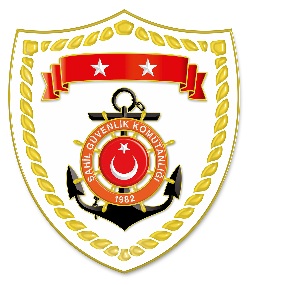 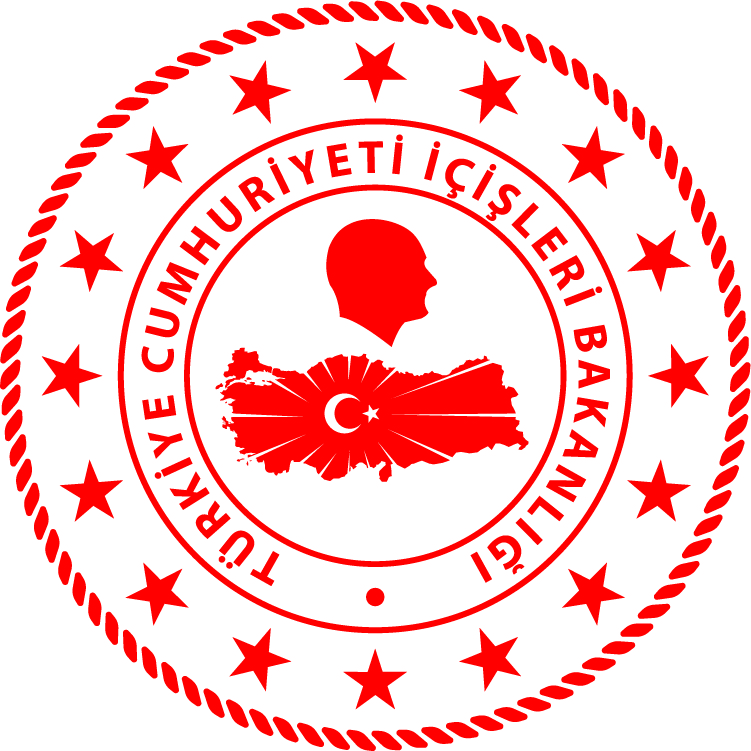 SG Ege Deniz Bölge Komutanlığı S.NoTARİHMEVKİ VE ZAMANOLAYTIBBİ TAHLİYE YAPILAN ŞAHISLARAÇIKLAMA114 Nisan 2024ÇANAKKALE/Ayvacık09.43Rahatsızlanma1Ayvacık açıklarında balıkçı teknesinde rahatsızlanan 1 şahsın tıbbi tahliyesi gerçekleştirilmiştir.